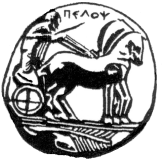 ΠΑΝΕΠΙΣΤΗΜΙΟ  ΠΕΛΟΠΟΝΝΗΣΟΥΣΧΟΛΗ ΚΑΛΩΝ ΤΕΧΝΩΝΤΜΗΜΑ ΘΕΑΤΡΙΚΩΝ ΣΠΟΥΔΩΝΒασιλέως Κωνσταντίνου 21 & Τερζάκη211 00   ΝΑΥΠΛΙΟΤηλ.:27520 96127, 129fax: 27520 96128Ιστοσελίδα: http://ts.uop.gr/e-mail: ts-secretary@uop.gr               tmima_theatrikon_spoudon@uop.grΔελτίο τύπου – Πρόσκληση5 Παραστάσεις Θεάτρου του ΚαταπιεσμένουΠαρασκευή 20 Ιανουαρίου 2017 στις 18.00Θέατρο ΤριανόνΤην Παρασκευή 20 Ιανουαρίου 2017 στις 18.00, στο Θέατρο Τριανόν, θα παρουσιάσουν τις παραστάσεις τους πέντε ομάδες φοιτητών/τριών του Τμήματος Θεατρικών Σπουδών που παρακολούθησαν το μάθημα "Υποκριτική και Κοινωνία Ι: Το Θέατρο του Καταπιεσμένου". Οι παραστάσεις έχουν πρωτότυπα κείμενα, επινοημένα από τους φοιτητές, πάνω σε κοινωνικά ζητήματα που αντιλαμβάνονται οι φοιτητές/τριες ως καταπιεστικά, και βασίζονται στις τεχνικές κοινωνικού διαδραστικού θεάτρου του Θεάτρου του Καταπιεσμένου και, ειδικότερα, στην παραστατική τεχνική Θέατρο Φόρουμ.Διδάσκουσα: Χριστίνα Ζώνιου, μέλος ΕΕΠΤεχνική υποστήριξη: Άγγελος Γουναράς, μέλος ΕΔΙΠΗ παρουσία σας είναι σημαντική και επιθυμητή!Η Κοσμήτορας της Σχολής Καλών Τεχνώνκαι Πρόεδρος του Τμήματος Θεατρικών Σπουδώντου Πανεπιστημίου ΠελοποννήσουΚαθηγήτρια Βασιλική Μπαρμπούση